SmittekjedenPersoner med stor	 	 risiko hvis de blirsmittetAlle løper risiko hvis de blir smittet, men for noen er risikoen større:personer på medisiner f.eks kjemoterapisvært unge/gamlepersoner med under- liggende sykdommer, f.eks hiv/aids, diabetesSmittekildeNoen eller noe som bærer de skadelige mikrobene som forårsaker smitten. Det er mange forskjellige smittekilder, bl.a.personer som allerede er smittetkjæledyr eller dyrkontaminert matVei ut for mikroberSkadelige mikrober trenger en måte å komme seg ut av en smittet person eller kilde på før de kan spre seg til andre. Dette kan være gjennom:nys, hoste, spyttkroppsvæskesafter fra rått kjøtt og fjærfeVei inn for mikroberSkadelige mikrober trenger en måte å komme inn i kroppen på før de kan smitte. Dette kan være gjennom:mat vi spiserinnånding av aerosoler eller dråperåpne kutt eller sårting vi putter i munnenSmittespredningSkadelige mikrober trenger en måte å bli overført fra en kilde til en person på.Dette kan være ved:direkte berøring/kontaktseksuell overføringSkadelige mikrober spres også viahendene, kontaktﬂater med hendene(f.eks. dørhåndtak, tastaturer, toaletter)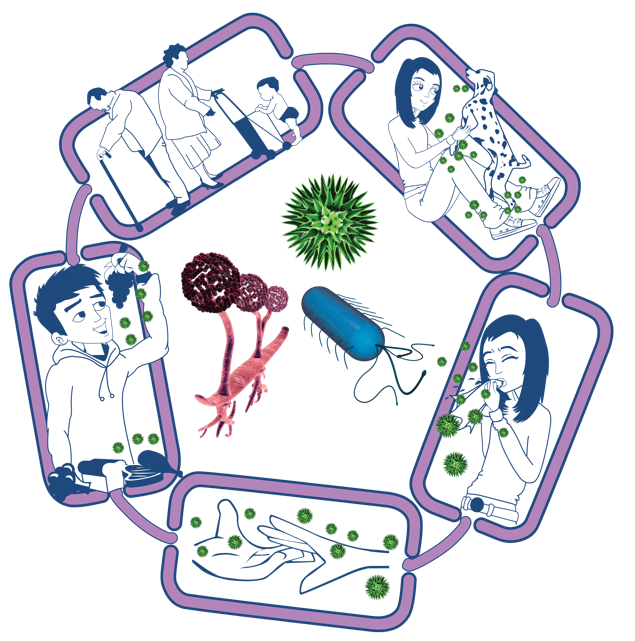 